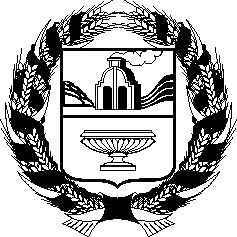 АДМИНИСТРАЦИЯ МАКАРЬЕВСКОГО СЕЛЬСОВЕТАСОЛТОНСКОГО РАЙОНААЛТАЙСКОГО КРАЯПОСТАНОВЛЕНИЕ30.11.2016                                                                                             №  25с. МакарьевкаУТВЕРЖДЕНЫпостановлением Администрации Макарьевского  сельсовета Солтонского района  Алтайского края от 30.11.2016 № 25ТРЕБОВАНИЯк порядку разработки и принятия правовых актов о нормировании в сфере закупок для обеспечения муниципальных нужд Администрации Макарьевского сельсовета Солтонского района Алтайского края, содержанию указанных актов и обеспечению их исполнения1. Настоящие Требования определяют требования к порядку разработки и принятия, содержанию, обеспечению исполнения следующих правовых актов:а) Администрации Макарьевского сельсовета Солтонского района  Алтайского края, утверждающих:правила определения требований к отдельным видам товаров, работ, услуг (в том числе предельные цены товаров, работ, услуг), закупаемым  Администрацией Макарьевского сельсовета Солтонского района Алтайского края (далее – «Администрация сельсовета»);правила определения нормативных затрат на обеспечение функций  Администрации Макарьевского сельсовета Солтонского района  Алтайского края (далее– «нормативные затраты»);б) Администрации Макарьевского сельсовета Солтонского района  Алтайского края, утверждающих:требования к отдельным видам товаров, работ, услуг (в том числе предельные цены товаров, работ, услуг), закупаемым Администрацией  сельсовета;нормативные затраты.2. Правовые акты, указанные в подпункте «а» пункта 1 настоящих Требований, разрабатываются Администрацией сельсовета в форме проектов постановлений Администрации  сельсовета.3. Правовые акты, указанные в подпункте «б» пункта 1 настоящих Требований, разрабатываются Администрацией сельсовета в форме проектов постановлений Администрации сельсовета.4. Постановление Администрации сельсовета, утверждающее правила определения требований к отдельным видам товаров, работ, услуг (в том числе предельные цены товаров, работ, услуг), закупаемым для обеспечения муниципальных нужд  Администрации сельсовета, должно устанавливать:а) порядок определения значений характеристик (свойств) отдельных видов товаров, работ, услуг (в том числе предельных цен товаров, работ, услуг), включенных в утверждаемый постановлением Администрации сельсовета  перечень отдельных видов товаров, работ, услуг;б) порядок отбора отдельных видов товаров, работ, услуг (в том числе предельных цен товаров, работ, услуг), закупаемых самой Администрацией сельсовета (далее – «ведомственный перечень»);в) примерную форму ведомственного перечня.5. Постановление Администрации сельсовета, утверждающее правила определения нормативных затрат, должно устанавливать:а) порядок расчета нормативных затрат, в том числе формулы расчета;б) обязанность Администрации сельсовета определить порядок расчета нормативных затрат, для которых указанный порядок не определен постановлением  Администрации сельсовета;в) требование об определении Администрацией сельсовета нормативов количества и (или) цены товаров, работ, услуг, в том числе сгруппированных по должностям работников и (или) категориям должностей работников.6. Правовые акты Администрации сельсовета, утверждающие требования к отдельным видам товаров, работ, услуг, закупаемым самой Администрацией сельсовета, должны содержать следующие сведения:а) наименования заказчиков (подразделений заказчиков), в отношении которых устанавливаются требования к отдельным видам товаров, работ, услуг (в том числе предельные цены товаров, работ, услуг);б) перечень отдельных видов товаров, работ, услуг с указанием характеристик (свойств) и их значений.7. Правовые акты Администрации сельсовета, утверждающие нормативные затраты, должны определять:а) порядок расчета нормативных затрат, для которых правилами определения нормативных затрат не установлен порядок расчета;б) нормативы количества и (или) цены товаров, работ, услуг, в том числе сгруппированные по должностям работников и (или) категориям должностей работников.8. Администрация сельсовета разрабатывает и утверждает индивидуальные, установленные для каждого работника, и (или) коллективные, установленные для нескольких работников, нормативы количества и (или) цены товаров, работ, услуг по структурным подразделениям указанных органов.9. Правовые акты, указанные в подпункте «б» пункта 1 настоящих Требований, могут устанавливать требования к отдельным видам товаров, работ, услуг, закупаемым одним или несколькими заказчиками, и (или) нормативные затраты.10. Правовые акты, указанные в подпункте «б» пункта 1 настоящих Требований, могут предусматривать право руководителя Администрации сельсовета утверждать нормативы количества и (или) нормативы цены товаров, работ, услуг.11. Требования к отдельным видам товаров, работ, услуг и нормативные затраты применяются для обоснования объекта и (или) объектов закупки соответствующего заказчика.12. Согласование и утверждение правовых актов, указанных в подпункте «а» пункта 1 настоящих Требований, осуществляется в порядке и сроки, установленные в соответствии с законодательством Алтайского края.13. Муниципальные органы до 1 августа текущего финансового года принимают правовые акты, указанные в подпункте «б» пункта 1 Требований.При обосновании объекта и (или) объектов закупки учитываются изменения, внесенные в правовые акты, указанные в абзаце третьем подпункта «б» пункта 1 настоящих Требований, до представления субъектами бюджетного планирования распределения бюджетных ассигнований в порядке, установленном комитетом Администрации Солтонского района Алтайского края по финансам, налоговой и кредитной политике.14. Правовые акты, указанные в пункте 1 настоящих Требований, в течение 7 рабочих дней со дня принятия размещаются в установленном порядке в единой информационной системе в сфере закупок.15. Для проведения обсуждения в целях осуществления общественного контроля Администрация сельсовета размещает проекты правовых актов, указанные в пункте 1 настоящих Требований, и пояснительные записки к ним в установленном порядке в единой информационной системе в сфере закупок.16. Срок проведения обсуждения в целях общественного контроля не может быть менее 7 календарных дней со дня размещения проектов правовых актов, указанных в пункте 1 настоящих Требований, в единой информационной системе в сфере закупок.17. Администрация сельсовета в соответствии с законодательством Российской Федерации и Алтайского края о порядке рассмотрения обращений граждан рассматривает предложения общественных объединений, юридических и физических лиц, поступившие в электронной или письменной форме, в срок не более 10 календарных дней со дня поступления.18. Администрация сельсовета не позднее 3 рабочих дней со дня рассмотрения предложений общественных объединений, юридических и физических лиц размещают эти предложения и ответы на них в установленном порядке в единой информационной системе в сфере закупок.19. По результатам обсуждения в целях общественного контроля Администрация сельсовета принимает решение о внесении изменений в проекты правовых актов, указанных в пункте 1 настоящих Требований, с учетом предложений общественных объединений, юридических и физических лиц.20. Проекты правовых актов, указанные в абзаце втором подпункта «а» и абзаце втором подпункта «б» пункта 1 настоящих Требований, подлежат обязательному предварительному обсуждению на заседаниях общественного совета при Администрации сельсовета (далее – «общественный совет»).Порядок рассмотрения указанных проектов правовых актов и принятия решений определяется положением об общественном совете, созданном при Администрации сельсовета.21. Решение, принятое общественным советом, не позднее 7 рабочих дней со дня принятия размещается Администрацией сельсовета в установленном порядке в единой информационной системе в сфере закупок.22. В случае принятия общественным советом решения о необходимости доработки проекта правового акта, указанного в абзаце втором подпункта «а» и (или) абзаце втором подпункта «б» пункта 1 настоящих Требований, Администрация сельсовета утверждает указанные правовые акты после их доработки в соответствии с решениями, принятыми общественным советом.23. Внесение изменений в правовые акты, указанные в пункте 1 настоящих Требований, осуществляется в случае внесения изменений в решение Макарьевского сельского  Совета  депутатов  Солтонского района Алтайского края о местном бюджете на соответствующий финансовый год, а также изменений лимитов бюджетных обязательств и размера субсидий, доводимых соответственно до муниципальных казенных учреждений и муниципальных бюджетных учреждений. Внесение изменений в правовые акты осуществляется в порядке, установленном для их принятия.24. Правовые акты, предусмотренные подпунктом «б» пункта 1 настоящих Требований, пересматриваются Администрацией сельсовета не реже одного раза в год.25. В соответствии с законодательными и иными нормативными правовыми актами, регулирующими осуществление контроля и мониторинга в сфере закупок, муниципального финансового контроля, в ходе контроля и мониторинга в сфере закупок осуществляется проверка исполнения заказчиками положений правовых актов Администрации сельсовета, утверждающих требования к закупаемым ими отдельным видам товаров, работ, услуг (в том числе предельные цены товаров, работ, услуг) и (или) нормативные затраты на обеспечение функций указанных органов.Об утверждении Требований к порядку разработки и принятия правовых актов о нормировании в сфере закупок для обеспечения муниципальных нужд  Администрации Макарьевского сельсовета Солтонского района   Алтайского края, содержанию указанных актов и обеспечению их исполненияВ соответствии с пунктом 1 части 4 статьи 19 Федерального закона от 05.04.2013 № 44-ФЗ «О контрактной системе в сфере закупок товаров, работ, услуг  для   обеспечения   государственных   и   муниципальных   нужд» ПОСТАНОВЛЯЮ:1. Утвердить прилагаемые Требования к порядку разработки и принятия правовых актов о нормировании в сфере закупок для обеспечения муниципальных нужд  Администрации Макарьевского сельсовета Солтонского района Алтайского края, содержанию указанных актов и обеспечению их исполнения.2. Принятое постановление  № 10 от 26.07.2016 «Об утверждении Требований к порядку разработки и принятия правовых актов о нормировании в сфере закупок для обеспечения муниципальных нужд  Администрации Макарьевского сельсовета Солтонского района   Алтайского края, содержанию указанных актов и обеспечению их исполнения» отменить.         2. Обнародовать настоящее постановление на информационном стенде в Администрации  сельсовета, а также   на информационных стендах  сел Афонино, Излап, Каракан. 3. Контроль за исполнением настоящего постановления оставляю за собой.Глава   Администрации сельсовета                                                           В.П.ДомнинОбнародовано на информационном стенде в Администрации сельсовета и на информационных стендах сел Афонино, Излап, Каракан  05.12.2016.Копия верна: Заместитель главы Администрации сельсовета                           В.М.Русанова  